แผนการจัดการเรียนรู้ที่ ๑....................................................................................................................................................... สาระสำคัญ
 	การเรียนรู้พยัญชนะไทย สระ และฝึกสะกดคำ แจกลูกคำ จะช่วยให้การอ่านและเขียนคำได้อย่าง
ถูกต้อง
มาตรฐานการเรียนรู้
 	ท ๑.๑ ใช้กระบวนการอ่านสร้างความรู้ และความคิด เพื่อนำไปใช้ตัดสินใจแก้ปัญหาในการดำเนินชีวิต และมีนิสัยรักการอ่าน
ตัวชี้วัด
 	ท ๑.๑.๑ ป.๒/๑ อ่านออกเสียง ค าคล้องจอง ข้อความ และบทร้อยกรองง่ายๆได้ถูกต้อง
 	ท ๑.๑.๘ ป.๒/๘ มีมารยาทในการอ่าน
จุดประสงค์การเรียนรู้
 	๑. นักเรียนสามารถทำแบบทดสอบได้ถูกต้องร้อยละ ๖๐  (สมาธิ , ปัญญา)  
 	๒. นักเรียนสามารถอ่านพยัญชนะไทยทั้ง ๔๔ ตัวได้ถูกต้อง (สมาธิ , ปัญญา)  
 	๓. นักเรียนสามารถจำแนกพยัญชนะไทยตัวที่กำหนดให้ถูกต้องได้( สติ , สมาธิ , ปัญญา)  
สาระการเรียนรู้
 	๑. การอ่านและการเขียน
 	-พยัญชนะไทย๔๔ ตัว
สมรรถนะสำคัญของผู้เรียน
 	๑.ความสามารถในการสื่อสาร
คุณลักษณะอันพึงประสงค์
 	๑. มีวินัย
 	๒. ใฝ่เรียนรู้ ๓. มุ่งมั่นในการทำงานการจัดกิจกรรมการเรียนรู้นักเรียนนั่งสมาธิก่อนเรียน เพื่อเตรียมพร้อมด้วยการควบคุมสติ ให้เกิดปัญญาในการปฏิบัติกิจกรรม (ศีล , สมาธิ) ๒.ครูแจ้งลำดับขั้นตอนการจัดกิจกรรมการเรียนรู้ จุดประสงค์และสิ่งที่นักเรียนต้องเตรียมในชั่วโมงนี้
ให้นักเรียนทราบและเข้าใจ (สมาธิ,ปัญญา)
 	๒. นักเรียนทำแบบทดสอบก่อนเรียนหน่วยที่ ๑ เรื่อง น้ำใส จำนวน ๑๕ ข้อ (สติ ,สมาธิ,ปัญญา)
 	๓. ครูให้นักเรียนช่วยกันท่องพยัญชนะไทยทั้ง ๔๔ ตัว (สมาธิ,ปัญญา)
 	๔ นักเรียนอ่านแผนภูมิพยัญชนะไทยพร้อมกันทั้งชั้น ครูชี้พยัญชนะสลับกันให้นักเรียนอ่านเป็น
รายบุคคลจนนักเรียนอ่านได้ทุกตัวพยัญชนะ (สมาธิ,ปัญญา)
สื่อ/แหล่งเรียนรู้
 	๑. แบบทดสอบก่อนเรียน
 	๒. แผนภูมิพยัญชนะไทย
ภารงาน/ชิ้นงาน
 	๑. การทำแบบทดสอบก่อนเรียน (สมาธิ,ปัญญา)
 	๒. ท่องพยัญชนะไทยทั้ง ๔๔ ตัว (สมาธิ,ปัญญา)
 	๓. อ่านแผนภูมิพยัญชนะไทย (สติ , ปัญญา)การวัดและประเมินผล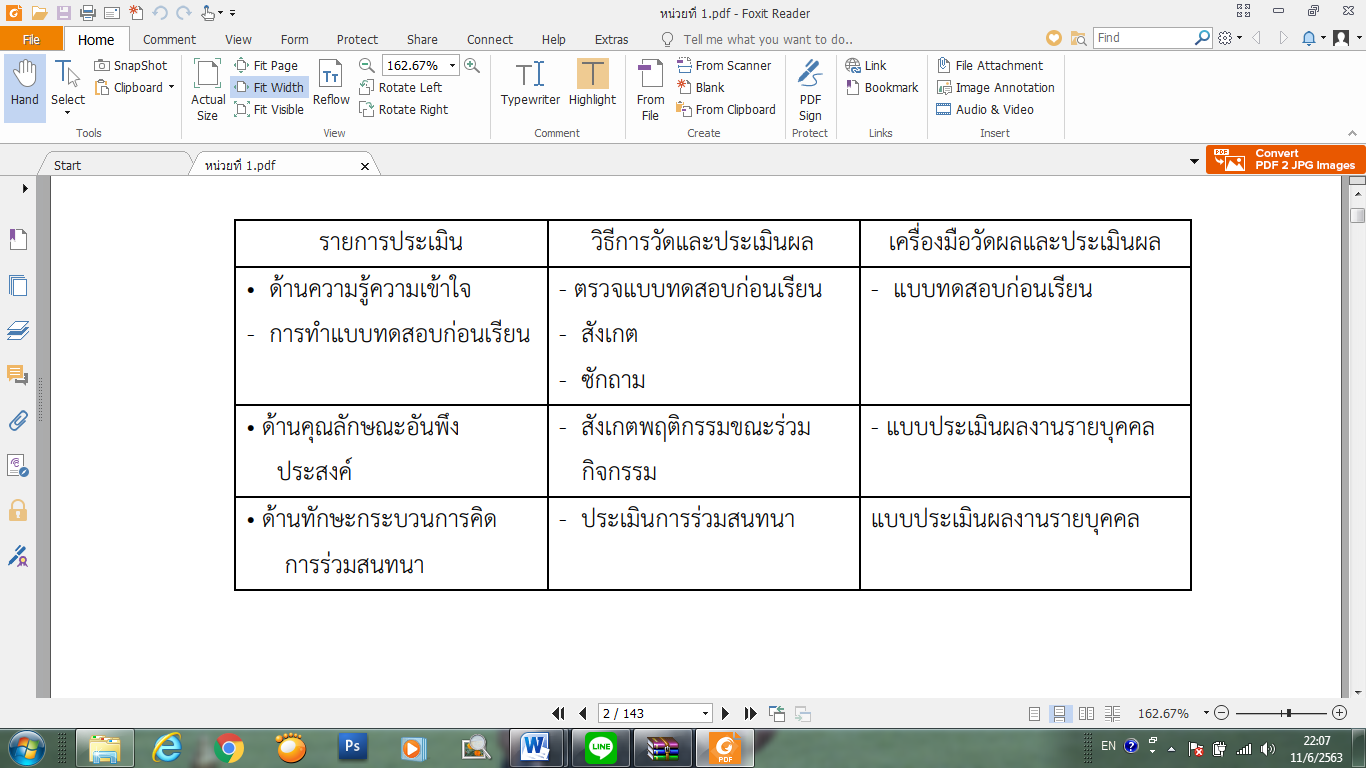 หน่วยย่อยที่ ๑ แบบทดสอบก่อนเรียนค้าชี้แจง ให้นักเรียนกาเครื่องหมาย  ทับหน้าข้อที่ถูกต้อง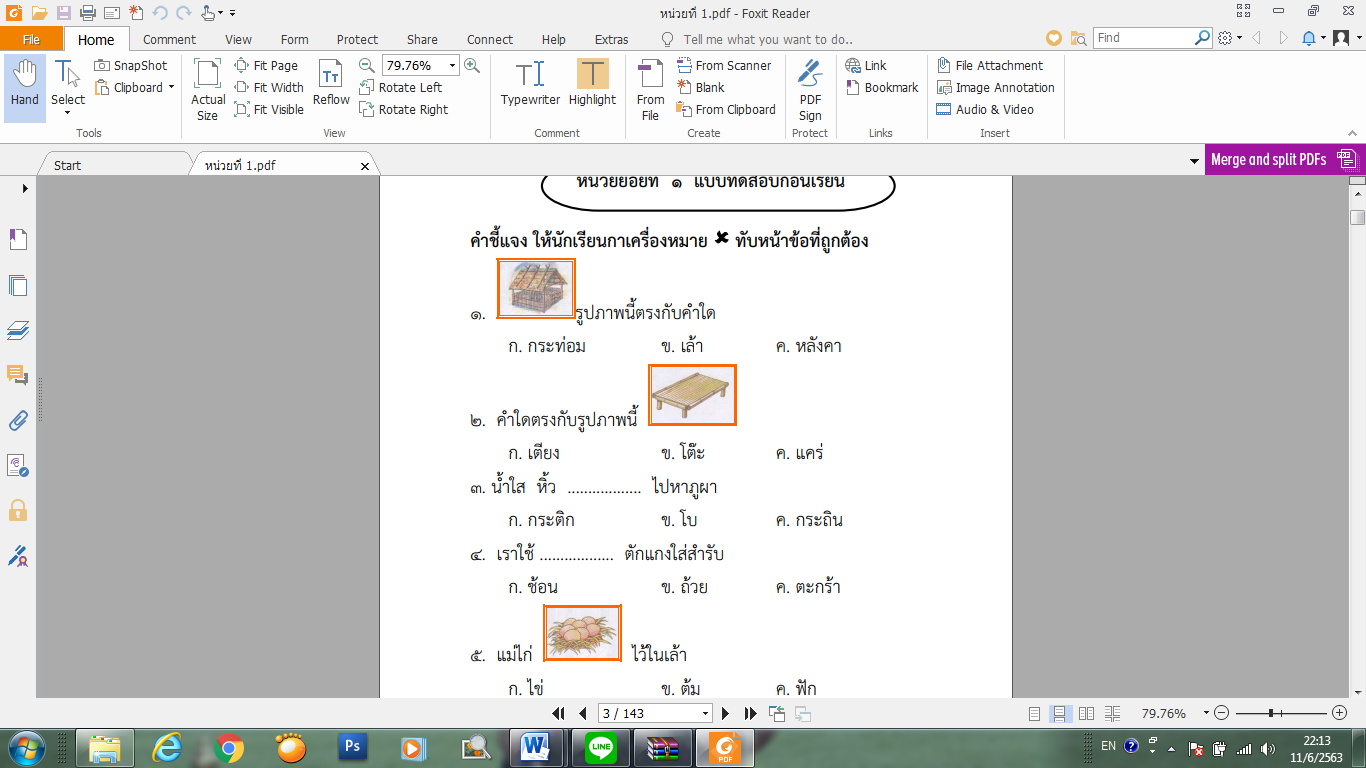 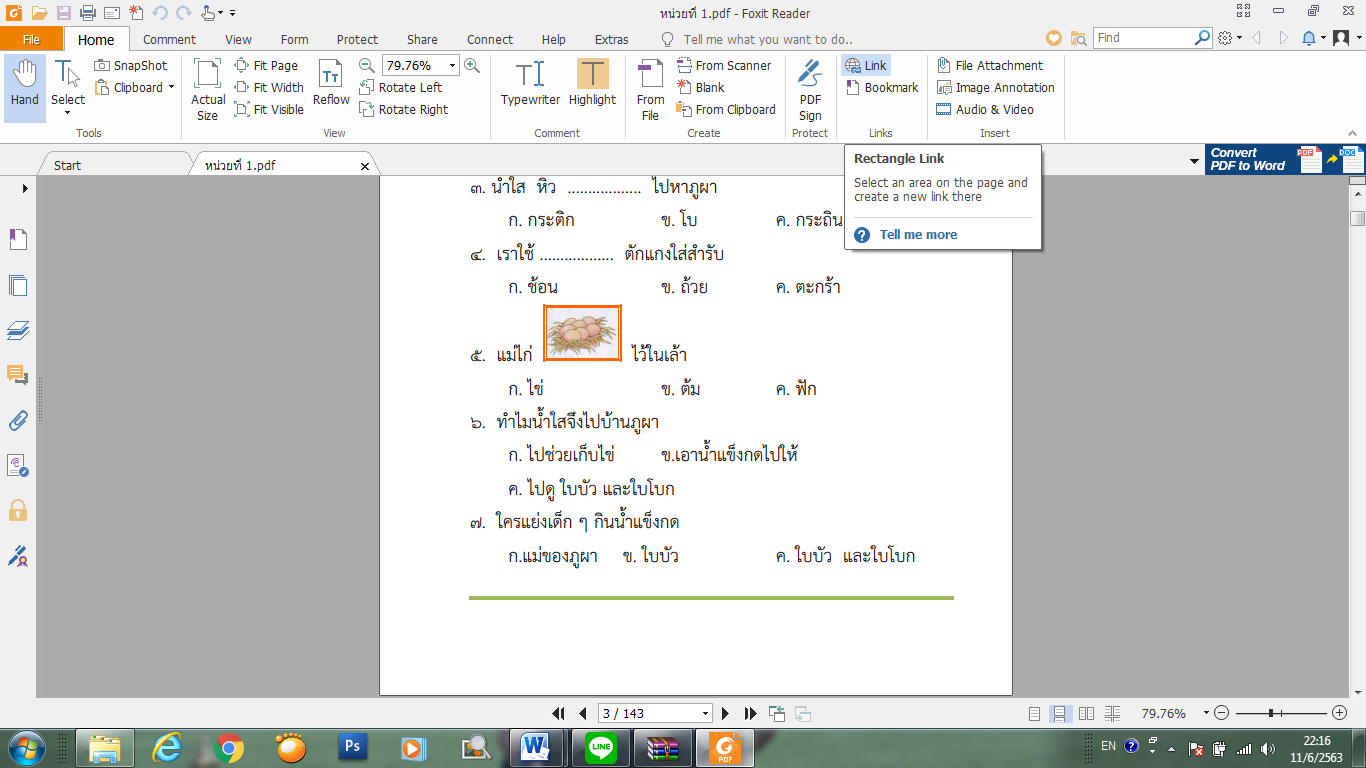 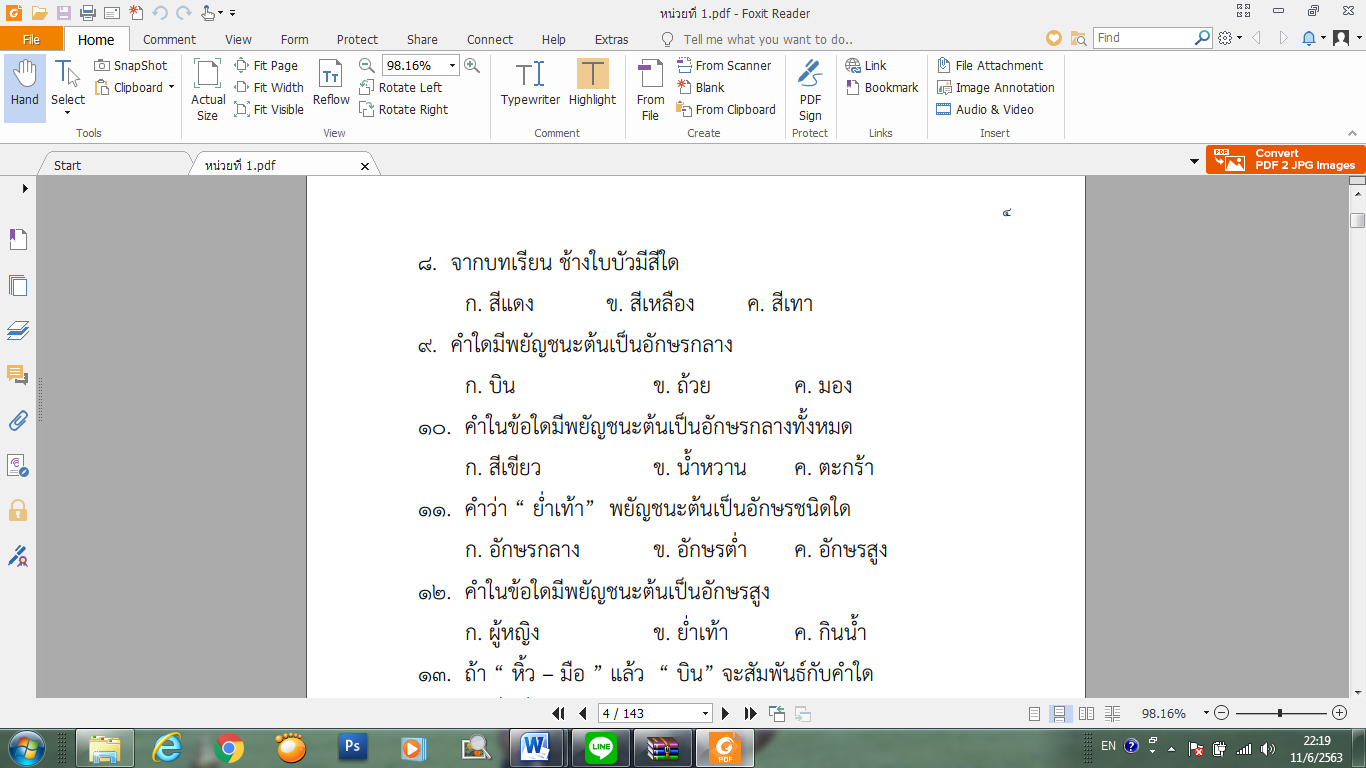 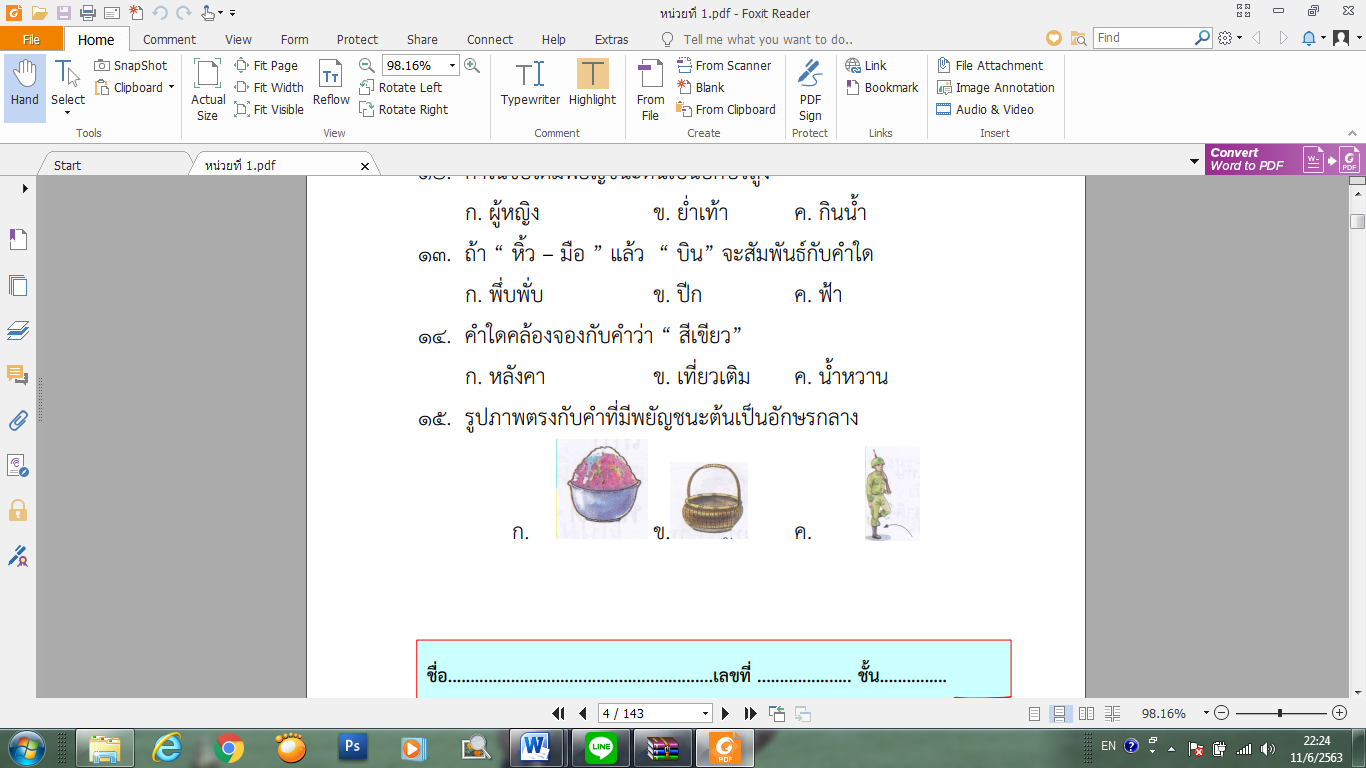 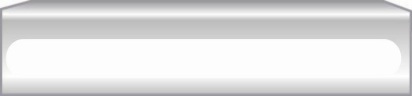      ผลการจัดการเรียนการสอน__________________________________________________________________________________________________________________________________________________________________________________________________________________________________________    ปัญหา / อุปสรรค__________________________________________________________________________________________________________________________________________________________________________________________________________________________________________     แนวทางแก้ไข__________________________________________________________________________________________________________________________________________________________________________________________________________________________________________                                                                                                                                                                                                                                         ลงชื่อ_____________________________ (ผู้บันทึก)                                                      (_________________________)                                                                                     ________/________/_______   ลงชื่อ_____________________________ (ผู้บังคับบัญชา)                                                      (_________________________)                                                                                     ________/________/_______   กลุ่มสาระการเรียนรู้ ภาษาไทย 
ชั้นประถมศึกษาปีที่ ๒ 
หน่วยการเรียนรู้ที่ ๑ เรื่อง น้ำใส 
หน่วยย่อยที่ ๑ พยัญชนะไทย ๔๔ ตัว รหัสวิชา ท ๑๒๑๐๑
ภาคเรียนที่ ๑
เวลา ๔๐ ชั่วโมงเวลา ๑ ชั่วโมง